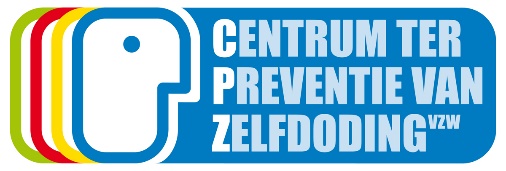 Vacature – stafmedewerker studie en onderzoek Zelfmoordlijn 1813 
(50 VTE, contract onbepaalde duur) Het Centrum ter Preventie van Zelfdoding, de organisatie achter de Zelfmoordlijn 1813, is op zoek naar een stafmedewerker studie en onderzoek. Het CPZ hecht heel veel belang aan evidence based werken en wil ook haar eigen werking onderbouwen met cijfermateriaal en onderzoek. De stafmedewerker studie en onderzoek voedt het team van het CPZ met data en onderzoeksresultaten, die gebruikt kunnen worden voor de verdere uitbouw van het CPZ. Taken: Je volgt het registratieprogramma van de Zelfmoordlijn op: je ondersteunt de vrijwilligers in het gebruik van het systeem, je stemt af met de ontwikkelaar indien er optimalisaties moeten gebeuren.Je analyseert de oproepverslagen van de gesprekken naar de Zelfmoordlijn: je gaat aan de slag met de data die uit het registratieprogramma kunnen worden gehaald en verwerkt dit tot rapporten.Je analyseert de prestaties van de vrijwilligers en de oproepdruk naar de Zelfmoordlijn. Je analyseert en interpreteert de resultaten van de vrijwilligersbarometer die jaarlijks wordt afgenomen.Je verwerkt de resultaten van de evaluaties van de vormingen (intern en extern) en koppelt deze terug naar de inhoudelijke medewerkers.Je zoekt literatuur in verband met preventie van zelfdoding en de opdrachten van het CPZ, leest en verwerkt deze, en deelt deze met de collega’s stafmedewerkers.Je ondersteunt stagiairs op het CPZ in het uitvoeren van kleine onderzoekprojecten.Je onderhoudt contacten met externen die onderzoeksprojecten willen opzetten op basis van onze data, je maakt afspraken met hen rond het al dan niet delen van data en volgt hun werk mee op.Profiel: Wij zoeken: Een gemotiveerde en geëngageerde medewerker, die graag met data aan de slag gaat, maar deze ook kan vertalen naar een breed publiek en naar de dagelijkse praktijk van de Zelfmoordlijn.Je hebt een master- of bachelordiploma in de humane wetenschappen (psychologie, sociologie, criminologie, economie, etc.)Je houdt ervan om met data aan de slag te gaan. Werken met complexe exceltabellen schrikt je niet af. Je kunt werken met SPSS of R.Je hebt interesse voor de preventie van zelfdoding en het werk van het CPZ. Je communiceert vlot, zowel naar collega’s, (kandidaat-)vrijwilligers als naar externen.Je neemt de verantwoordelijkheid om jouw taken tot in de puntjes uit te voeren.Je bent een teamspeler, je bent gericht op samenwerking. Je kan zelfstandig werken maar kan je ook vlot inschakelen in de visie van de organisatie. Je koppelt terug en gaat in overleg indien nodig. Je voldoet aan de voorwaarden voor gesubsidieerde contracten (GECO): https://www.actiris.brussels/nl/burgers/geco-contract/ We bieden: Een deeltijds contract (19u/week), uurrooster onderling overeen te komen. De kans om ervaring op te doen bij een organisatie met groot maatschappelijk belang.Een gevarieerd takenpakket, waarbij je samen met een collega de taken verdeelt en opvolgt.Verloning volgens de sector (PC 331-GID). Voor de arbeidsvoorwaarden volgen wij PC 330.04. Flexibele tewerkstelling Indiensttreding: onmiddellijkInteresse? De aanwerving voor deze vacature verloopt via Actiris. Er zijn ook specifieke voorwaarden aan gekoppeld (https://www.actiris.brussels/nl/burgers/geco-contract/). 
Heb je interesse voor deze functie en voldoe je aan de GECO-voorwaarden? Stuur dan je CV en motivatiebrief naar eva.vandegaer@preventiezelfdoding.be. Voor meer informatie over deze vacature kan je terecht op het secretariaat van het Centrum ter Preventie van Zelfdoding, 02/649 62 05, bij Eva Vande Gaer, adjunct-directeur (eva.vandegaer@preventiezelfdoding.be).